Соревнования по гиревому спорту11 декабря учащиеся казачьей школы № 61 и воспитанники спортивной школы № 7 соревновались на первенстве муниципального образования город Краснодар по гиревому спорту. Ребята показали достойные результаты, заняли ряд первых и призовых мест в различных весовых категориях, а также выполнили нормативы 1го и 2го юношеских разрядов. Лучший результат среди всех участников соревнований показал казак Каширинского куреня (выпускник школы 2021 года) Шевцов Александр. В толчке двух гирь по 16 кг его результат составил 111 раз за 10 минут, в рывке гири он выполнил 223 подъема.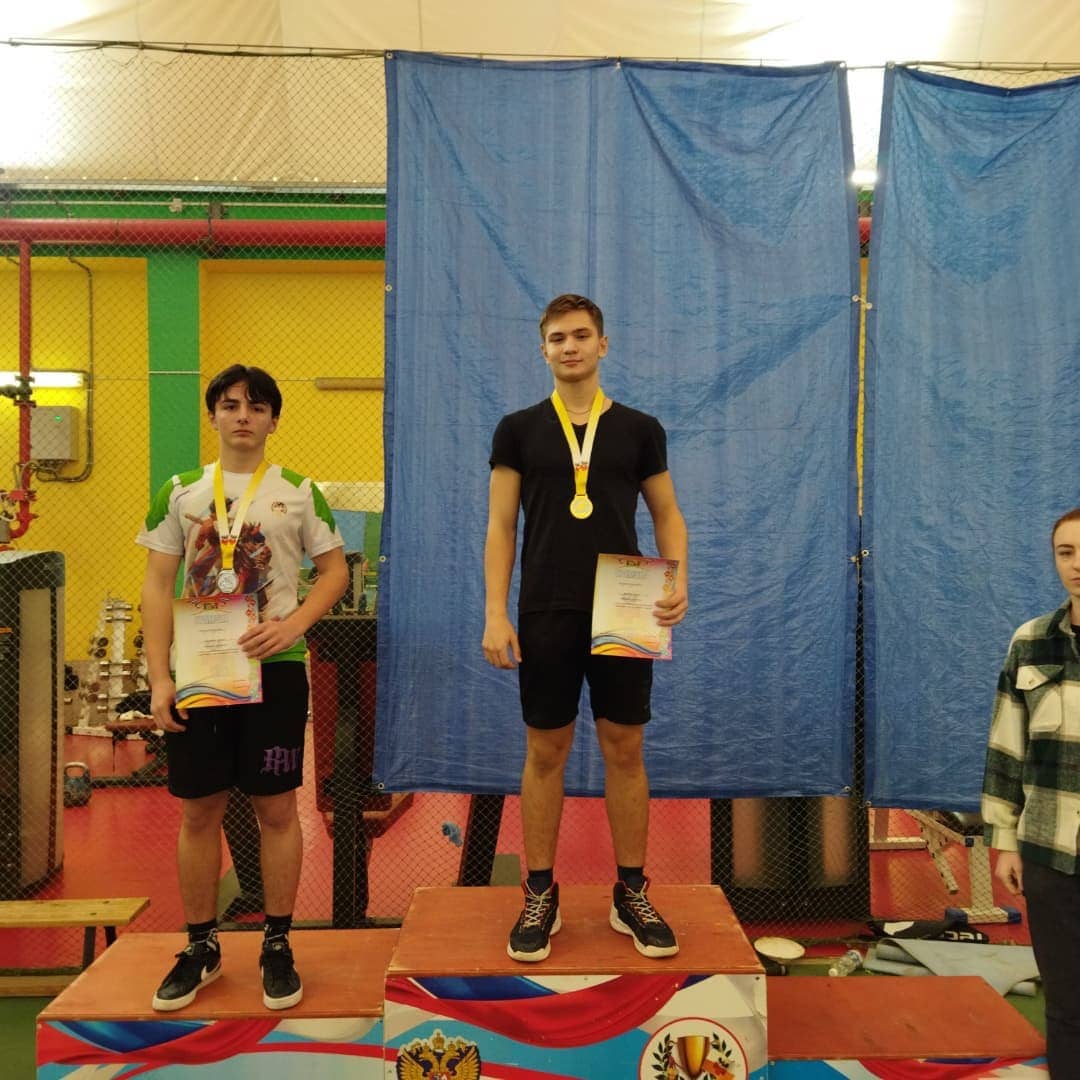 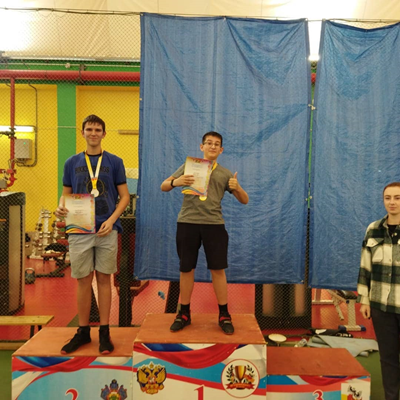 